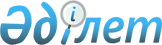 О внесении изменений в решение Кокшетауского городского маслихата от 12 декабря 2012 года № С-14/5 "О городском бюджете на 2013-2015 годы"
					
			Утративший силу
			
			
		
					Решение Кокшетауского городского маслихата Акмолинской области от 21 ноября 2013 года № С-21/2. Зарегистрировано Департаментом юстиции Акмолинской области 27 ноября 2013 года № 3897. Утратило силу в связи с истечением срока применения - (письмо Кокшетауского городского маслихата Акмолинской области от 11 июля 2014 года № 06-02-205)      Сноска. Утратило силу в связи с истечением срока применения - (письмо Кокшетауского городского маслихата Акмолинской области от 11.07.2014 № 06-02-205).      Примечание РЦПИ.

      В тексте документа сохранена пунктуация и орфография оригинала.

      В соответствии с пунктом 4 статьи 106 Бюджетного кодекса Республики Казахстан от 4 декабря 2008 года, подпунктом 1) пункта 1 статьи 6 Закона Республики Казахстан от 23 января 2001 года «О местном государственном управлении и самоуправлении в Республике Казахстан», Кокшетауский городской маслихат РЕШИЛ:



      1. Внести в решение Кокшетауского городского маслихата «О городском бюджете на 2013-2015 годы» от 12 декабря 2012 года № С-14/5 (зарегистрировано в Реестре государственной регистрации нормативных правовых актов за № 3560, опубликовано 10 января 2013 года в газетах «Көкшетау» и «Степной маяк») следующие изменения:



      пункт 1 изложить в новой редакции:



      «1. Утвердить городской бюджет на 2013-2015 годы согласно приложениям 1, 2 и 3 соответственно, в том числе на 2013 год в следующих объемах:



      1) доходы – 15 481 220,3 тысяч тенге, в том числе:



      налоговые поступления – 9 833 202 тысяч тенге;



      неналоговые поступления – 44 897,2 тысяч тенге;



      поступления от продажи основного капитала – 695 569,4 тысяч тенге;



      поступления трансфертов – 4 907 551,7 тысяч тенге;



      2) затраты – 16 423 669,9 тысяч тенге;



      3) чистое бюджетное кредитование – -142 668 тысяч тенге, в том числе:



      бюджетные кредиты – 12 983 тысяч тенге;



      погашение бюджетных кредитов – 155 651 тысяч тенге;



      4) сальдо по операциям с финансовыми активами – 72 970 тысяч тенге, в том числе:



      приобретение финансовых активов – 72 970 тысяч тенге;



      5) дефицит бюджета – -872 751,6 тысяч тенге;



      6) финансирование дефицита бюджета – 872 751,6 тысяч тенге.».



      приложения 1, 5 к указанному решению изложить в новой редакции, согласно приложениям 1, 2 к настоящему решению.



      2. Настоящее решение вступает в силу со дня государственной регистрации в Департаменте юстиции Акмолинской области и вводится в действие с 1 января 2013 года.      Председатель 21 внеочередной сессии,

      секретарь Кокшетауского городского

      маслихата пятого созыва                    Б.Бегалин      «СОГЛАСОВАНО»      Аким

      города Кокшетау                            Ж.Жумагулов

Приложение 1 к решению      

Кокшетауского городского маслихата

от 21 ноября 2013 года № С-21/2  Приложение 1 к решению      

Кокшетауского городского маслихата

от 12 декабря 2012 года № С-14/5   

Городской бюджет на 2013 год

Приложение 2 к решению      

Кокшетауского городского маслихата

от 21 ноября 2013 года № С-21/2  Приложение 5 к решению      

Кокшетауского городского маслихата

от 12 декабря 2012 года № С-14/5  

Бюджетные программы района в городе, города районного значения, поселка, села, сельского округа на 2013 год
					© 2012. РГП на ПХВ «Институт законодательства и правовой информации Республики Казахстан» Министерства юстиции Республики Казахстан
				КатегорияКатегорияКатегорияКатегорияСумма,

тысяч тенгеКлассКлассКлассСумма,

тысяч тенгеПодклассПодклассСумма,

тысяч тенгеНаименованиеСумма,

тысяч тенге12345I. Доходы15481220,31Налоговые поступления9833202,0101Подоходный налог650000,02Индивидуальный подоходный налог650000,0103Социальный налог3722836,01Социальный налог3722836,0104Hалоги на собственность1032563,01Hалоги на имущество562895,03Земельный налог80924,04Hалог на транспортные средства388590,05Единый земельный налог154,0105Внутренние налоги на товары, работы и услуги4173817,02Акцизы4002282,03Поступления за использование природных и других ресурсов47723,04Сборы за ведение предпринимательской и профессиональной деятельности103778,05Налог на игорный бизнес20034,0108Обязательные платежи, взимаемые за совершение юридически значимых действий и (или) выдачу документов уполномоченными на то государственными органами или должностными лицами253986,01Государственная пошлина253986,02Неналоговые поступления44897,2201Доходы от государственной собственности12485,21Поступления части чистого дохода государственных предприятий560,05Доходы от аренды имущества, находящегося в государственной собственности11558,07Вознаграждения по кредитам, выданным из государственного бюджета367,2202Поступления от реализации товаров (работ, услуг) государственными учреждениями финансируемыми из государственного бюджета2600,01Поступления от реализации товаров (работ, услуг) государственными учреждениями финансируемыми из государственного бюджета2600,0203Поступления денег от проведения государственных закупок, организуемых государственными учреждениями, финансируемыми из государственного бюджета1364,01Поступления денег от проведения государственных закупок, организуемых государственными учреждениями, финансируемыми из государственного бюджета1364,0204Штрафы, пени, санкции, взыскания, налагаемые государственными учреждениями, финансируемыми из государственного бюджета, а также содержащимися и финансируемыми из бюджета (сметы расходов) Национального Банка Республики Казахстан1823,01Штрафы, пени, санкции, взыскания, налагаемые государственными учреждениями, финансируемыми из государственного бюджета, а также содержащимися и финансируемыми из бюджета (сметы расходов) Национального Банка Республики Казахстан, за исключением поступлений от организаций нефтяного сектора1823,0206Прочие неналоговые поступления26625,01Прочие неналоговые поступления26625,03Поступления от продажи основного капитала695569,401Продажа государственного имущества, закрепленного за государственными учреждениями588886,41Продажа государственного имущества, закрепленного за государственными учреждениями588886,403Продажа земли и нематериальных активов106683,01Продажа земли100000,02Продажа нематериальных активов6683,04Поступления трансфертов4907551,702Трансферты из вышестоящих органов государственного управления4907551,72Трансферты из областного бюджета4907551,7Функциональная группаФункциональная группаФункциональная группаФункциональная группаСумма, тысяч тенгеАдминистратор бюджетных программАдминистратор бюджетных программАдминистратор бюджетных программСумма, тысяч тенгеПрограммаПрограммаСумма, тысяч тенгеНаименованиеСумма, тысяч тенге12345II. Затраты16423669,91Государственные услуги общего характера338611,5112Аппарат маслихата района (города областного значения)15590,0001Услуги по обеспечению деятельности маслихата района (города областного значения)15379,0003Капитальные расходы государственного органа211,0122Аппарат акима района (города областного значения)227481,8001Услуги по обеспечению деятельности акима района (города областного значения)206312,0003Капитальные расходы государственного органа18489,8009Капитальные расходы подведомственных государственных учреждений и организаций2680,0123Аппарат акима района в городе, города районного значения, поселка, села, сельского округа40274,0001Услуги по обеспечению деятельности акима района в городе, города районного значения, поселка, села, сельского округа21243,0022Капитальные расходы государственного органа1320,0032Капитальные расходы подведомственных государственных учреждений и организаций17711,0452Отдел финансов района (города областного значения)29550,0001Услуги по реализации государственной политики в области исполнения бюджета района (города областного значения) и управления коммунальной собственностью района (города областного значения)25249,0003Проведение оценки имущества в целях налогообложения2527,0011Учет, хранение, оценка и реализация имущества, поступившего в коммунальную собственность767,0018Капитальные расходы государственного органа722,0033Проведение мероприятий по ликвидации государственного учреждения, проводившего работу по выдаче разовых талонов и обеспечению полноты сбора сумм от реализации разовых талонов285,0453Отдел экономики и бюджетного планирования района (города областного значения)21215,7001Услуги по реализации государственной политики в области формирования и развития экономической политики, системы государственного планирования и управления района (города областного значения)20884,0004Капитальные расходы государственного органа331,7467Отдел строительства района (города областного значения)4500,0040Развитие объектов государственных органов4500,02Оборона1058143,5122Аппарат акима района (города областного значения)1058143,5005Мероприятия в рамках исполнения всеобщей воинской обязанности9339,5006Предупреждение и ликвидация чрезвычайных ситуаций масштаба района (города областного значения)1048804,03Общественный порядок, безопасность, правовая, судебная, уголовно-исполнительная деятельность66283,6458Отдел жилищно-коммунального хозяйства, пассажирского транспорта и автомобильных дорог района (города областного значения)66283,6021Обеспечение безопасности дорожного движения в населенных пунктах66283,64Образование6289098,2464Отдел образования района (города областного значения)581637,0009Обеспечение деятельности организаций дошкольного воспитания и обучения127391,0040Реализация государственного образовательного заказа в дошкольных организациях образования454246,0464Отдел образования района (города областного значения)3900767,8003Общеобразовательное обучение3683267,1006Дополнительное образование для детей217500,7464Отдел образования района (города областного значения)32871,0018Организация профессионального обучения32871,0464Отдел образования района (города областного значения)287321,6001Услуги по реализации государственной политики на местном уровне в области образования15011,8004Информатизация системы образования в государственных учреждениях образования района (города областного значения)5646,0005Приобретение и доставка учебников, учебно-методических комплексов для государственных учреждений образования района (города областного значения)19709,0007Проведение школьных олимпиад, внешкольных мероприятий и конкурсов районного (городского) масштаба14086,0012Капитальные расходы государственного органа107,0015Ежемесячные выплаты денежных средств опекунам (попечителям) на содержание ребенка-сироты (детей-сирот) и ребенка (детей), оставшегося без попечения родителей48506,0020Обеспечение оборудованием, программным обеспечением детей-инвалидов, обучающихся на дому302,0067Капитальные расходы подведомственных государственных учреждений и организаций183953,8467Отдел строительства района (города областного значения)1486500,8037Строительство и реконструкция объектов образования1486500,86Социальная помощь и социальное обеспечение467996,3451Отдел занятости и социальных программ района (города областного значения)406682,0002Программа занятости57254,0004Оказание социальной помощи на приобретение топлива специалистам здравоохранения, образования, социального обеспечения, культуры, спорта и ветеринарии в сельской местности в соответствии с законодательством Республики Казахстан6985,0005Государственная адресная социальная помощь15021,0006Оказание жилищной помощи27025,0007Социальная помощь отдельным категориям нуждающихся граждан по решениям местных представительных органов112260,0010Материальное обеспечение детей-инвалидов, воспитывающихся и обучающихся на дому3351,0013Социальная адаптация лиц, не имеющих определенного местожительства38291,0014Оказание социальной помощи нуждающимся гражданам на дому75681,0016Государственные пособия на детей до 18 лет9154,0017Обеспечение нуждающихся инвалидов обязательными гигиеническими средствами и предоставление услуг специалистами жестового языка, индивидуальными помощниками в соответствии с индивидуальной программой реабилитации инвалида60306,0023Обеспечение деятельности центров занятости населения1354,0451Отдел занятости и социальных программ района (города областного значения)61314,3001Услуги по реализации государственной политики на местном уровне в области обеспечения занятости и реализации социальных программ для населения50273,0011Оплата услуг по зачислению, выплате и доставке пособий и других социальных выплат1121,0021Капитальные расходы государственного органа4100,0067Капитальные расходы подведомственных государственных учреждений и организаций5820,37Жилищно-коммунальное хозяйство4989437,4458Отдел жилищно-коммунального хозяйства, пассажирского транспорта и автомобильных дорог района (города областного значения)15289,4002Изъятие, в том числе путем выкупа земельных участков для государственных надобностей и связанное с этим отчуждение недвижимого имущества5183,7003Организация сохранения государственного жилищного фонда5057,0005Снос аварийного и ветхого жилья48,7031Изготовление технических паспортов на объекты кондоминиумов5000,0463Отдел земельных отношений района (города областного значения)120,0016Изъятие земельных участков для государственных нужд120,0467Отдел строительства района (города областного значения)3633074,1003Проектирование, строительство и (или) приобретение жилья коммунального жилищного фонда2408633,3004Проектирование, развитие, обустройство и (или) приобретение инженерно-коммуникационной инфраструктуры1224440,8479Отдел жилищной инспекции района (города областного значения)8884,6001Услуги по реализации государственной политики на местном уровне в области жилищного фонда8146,6005Капитальные расходы государственного органа738,0467Отдел строительства района (города областного значения)115892,2006Развитие системы водоснабжения и водоотведения115892,2123Аппарат акима района в городе, города районного значения, поселка, села, сельского округа30334,0008Освещение улиц населенных пунктов8776,0009Обеспечение санитарии населенных пунктов12315,0011Благоустройство и озеленение населенных пунктов9243,0458Отдел жилищно-коммунального хозяйства, пассажирского транспорта и автомобильных дорог района (города областного значения)1185843,1015Освещение улиц в населенных пунктах74536,0016Обеспечение санитарии населенных пунктов382230,0017Содержание мест захоронений и захоронение безродных2359,0018Благоустройство и озеленение населенных пунктов726718,18Культура, спорт, туризм и информационное пространство338296,8123Аппарат акима района в городе, города районного значения, поселка, села, сельского округа34584,6006Поддержка культурно-досуговой работы на местном уровне34584,6455Отдел культуры и развития языков района (города областного значения)137161,3003Поддержка культурно-досуговой работы137161,3467Отдел строительства района (города областного значения)5000,0011Развитие объектов культуры5000,0465Отдел физической культуры и спорта района (города областного значения)17360,0006Проведение спортивных соревнований на районном (города областного значения) уровне6114,0007Подготовка и участие членов сборных команд района (города областного значения) по различным видам спорта на областных спортивных соревнованиях11246,0467Отдел строительства района (города областного значения)783,5008Развитие объектов спорта и туризма783,5455Отдел культуры и развития языков района (города областного значения)68936,9006Функционирование районных (городских) библиотек48200,0007Развитие государственного языка и других языков народа Казахстана20736,9456Отдел внутренней политики района (города областного значения)22078,0002Услуги по проведению государственной информационной политики через газеты и журналы17956,0005Услуги по проведению государственной информационной политики через телерадиовещание4122,0455Отдел культуры и развития языков района (города областного значения)15735,7001Услуги по реализации государственной политики на местном уровне в области развития языков и культуры11724,2010Капитальные расходы государственного органа246,4032Капитальные расходы подведомственных государственных учреждений и организаций3765,1456Отдел внутренней политики района (города областного значения)29432,8001Услуги по реализации государственной политики на местном уровне в области информации, укрепления государственности и формирования социального оптимизма граждан24728,3003Реализация мероприятий в сфере молодежной политики4616,0006Капитальные расходы государственного органа88,5465Отдел физической культуры и спорта района (города областного значения)7224,0001Услуги по реализации государственной политики на местном уровне в сфере физической культуры и спорта7221,0004Капитальные расходы государственного органа3,09Топливно-энергетический комплекс и недропользование350,0467Отдел строительства района (города областного значения)350,0009Развитие теплоэнергетической системы350,010Сельское, водное, лесное, рыбное хозяйство, особо охраняемые природные территории, охрана окружающей среды и животного мира, земельные отношения44835,0474Отдел сельского хозяйства и ветеринарии района (города областного значения)17586,0001Услуги по реализации государственной политики на местном уровне в сфере сельского хозяйства и ветеринарии8713,0003Капитальные расходы государственного органа2400,0007Организация отлова и уничтожения бродячих собак и кошек4457,0099Реализация мер по оказанию социальной поддержки специалистов2016,0463Отдел земельных отношений района (города областного значения)20818,0001Услуги по реализации государственной политики в области регулирования земельных отношений на территории района (города областного значения)18264,0004Организация работ по зонированию земель2554,0474Отдел сельского хозяйства и ветеринарии района (города областного значения)6431,0013Проведение противоэпизоотических мероприятий6431,011Промышленность, архитектурная, градостроительная и строительная деятельность90606,4467Отдел строительства района (города областного значения)30476,4001Услуги по реализации государственной политики на местном уровне в области строительства30429,4017Капитальные расходы государственного органа47,0468Отдел архитектуры и градостроительства района (города областного значения)60130,0001Услуги по реализации государственной политики в области архитектуры и градостроительства на местном уровне18060,0003Разработка схем градостроительного развития территории района и генеральных планов населенных пунктов42070,012Транспорт и коммуникации1012490,6123Аппарат акима района в городе, города районного значения, поселка, села, сельского округа7123,0013Обеспечение функционирования автомобильных дорог в городах районного значения, поселках, аулах (селах), аульных (сельских) округах7123,0458Отдел жилищно-коммунального хозяйства, пассажирского транспорта и автомобильных дорог района (города областного значения)1005367,6022Развитие транспортной инфраструктуры4943,0023Обеспечение функционирования автомобильных дорог437482,6045Капитальный и средний ремонт автомобильных дорог районного значения и улиц населенных пунктов562942,013Прочие252953,8469Отдел предпринимательства района (города областного значения)14523,0001Услуги по реализации государственной политики на местном уровне в области развития предпринимательства и промышленности9193,0003Поддержка предпринимательской деятельности4969,0004Капитальные расходы государственного органа361,0123Аппарат акима района в городе, города районного значения, поселка, села, сельского округа8328,0040Реализация мер по содействию экономическому развитию регионов в рамках Программы «Развитие регионов»8328,0452Отдел финансов района (города областного значения)194739,0012Резерв местного исполнительного органа района (города областного значения)194739,0453Отдел экономики и бюджетного планирования района (города областного значения)250,0003Разработка технико-экономического обоснования местных бюджетных инвестиционных проектов и концессионных проектов и проведение его экспертизы250,0458Отдел жилищно-коммунального хозяйства, пассажирского транспорта и автомобильных дорог района (города областного значения)35113,8001Услуги по реализации государственной политики на местном уровне в области жилищно-коммунального хозяйства, пассажирского транспорта и автомобильных дорог34174,8013Капитальные расходы государственного органа939,014Обслуживание долга367,2452Отдел финансов района (города областного значения)367,2013Обслуживание долга местных исполнительных органов по выплате вознаграждений и иных платежей по займам из областного бюджета367,215Трансферты1474199,6452Отдел финансов района (города областного значения)1474199,6006Возврат неиспользованных (недоиспользованных) целевых трансфертов43365,6007Бюджетные изъятия1430834,0III. Чистое бюджетное кредитование:-142668,0Бюджетные кредиты12983,010Сельское, водное, лесное, рыбное хозяйство, особо охраняемые природные территории, охрана окружающей среды и животного мира, земельные отношения12983,0474Отдел сельского хозяйства и ветеринарии района (города областного значения)12983,0009Бюджетные кредиты для реализации мер социальной поддержки специалистов12983,05Погашение бюджетных кредитов155651,001Погашение бюджетных кредитов155651,01Погашение бюджетных кредитов, выданных из государственного бюджета155651,0IV. Сальдо по операциям с финансовыми активами72970,0приобретение финансовых активов72970,013Прочие72970,0458Отдел жилищно-коммунального хозяйства, пассажирского транспорта и автомобильных дорог района (города областного значения)72970,0065Формирование или увеличение уставного капитала юридических лиц72970,0V. Дефицит (профицит) бюджета-872751,6VI. Финансирование дефицита (использование профицита) бюджета872751,6Функциональная группаФункциональная группаФункциональная группаФункциональная группаСумма, тысяч тенгеАдминистратор бюджетных программАдминистратор бюджетных программАдминистратор бюджетных программСумма, тысяч тенгеПрограммаПрограммаСумма, тысяч тенгеНаименованиеСумма, тысяч тенге12345Аппарат акима Красноярского сельского округа105364,61Государственные услуги общего характера30875123Аппарат акима района в городе, города районного значения, поселка, села, сельского округа30875001Услуги по обеспечению деятельности акима района в городе, города районного значения, поселка, села, сельского округа12307022Капитальные расходы государственных органов857032Капитальные расходы подведомственных государственных учреждений и организаций177117Жилищно-коммунальное хозяйство26724123Аппарат акима района в городе, города районного значения, поселка, села, сельского округа26724008Освещение улиц населенных пунктов7785009Обеспечение санитарии населенных пунктов10917011Благоустройство и озеленение населенных пунктов80228Культура, спорт, туризм и информационное пространство34584,6123Аппарат акима района в городе, города районного значения, поселка, села, сельского округа34584,6006Поддержка культурно-досуговой работы на местном уровне34584,612Транспорт и коммуникации4853123Аппарат акима района в городе, города районного значения, поселка, села, сельского округа4853013Обеспечение функционирования автомобильных дорог в городах районного значения, поселках, аулах (селах), аульных (сельских) округах485313Прочие8328123Аппарат акима района в городе, города районного значения, поселка, села, сельского округа8328040Реализация мер по содействию экономическому развитию регионов в рамках Программы «Развитие регионов»8328Аппарат акима поселка Станционный152791Государственные услуги общего характера9399123Аппарат акима района в городе, города районного значения, поселка, села, сельского округа9399001Услуги по обеспечению деятельности акима района в городе, города районного значения, поселка, села, сельского округа8936022Капитальные расходы государственных органов4637Жилищно-коммунальное хозяйство3610123Аппарат акима района в городе, города районного значения, поселка, села, сельского округа3610008Освещение улиц населенных пунктов991009Обеспечение санитарии населенных пунктов1398011Благоустройство и озеленение населенных пунктов122112Транспорт и коммуникации2270123Аппарат акима района в городе, города районного значения, поселка, села, сельского округа2270013Обеспечение функционирования автомобильных дорог в городах районного значения, поселках, аулах (селах), аульных (сельских) округах2270